· Pupils return to school on Friday 30th  August 2024.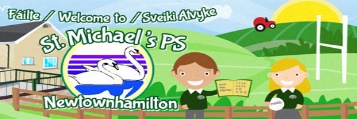 · Parent/Teacher Meetings will take place on Friday 25th October.· The pupils will finish for Christmas on Friday 20th December at 12pm – there will be no dinners.· The pupils return after the Christmas break on Monday 6th January.· The pupils will finish for Easter on Holy Thursday 17th April at 12pm – there will be no dinners.· The pupils will finish for the summer holidays on Friday 27th June at 12pm - there will be no dinners.Holiday List 2024-2025St Michaels Primary School2024SMTWTFSSMTWTFSSMTWTFSSMTWTFSSMTWTFSSMAug12345678910111213141516171819202122232425262728293031Sep123456789101112131415161718192021222324252627282930Oct12345678910111213141516171819202122232425262728293031Nov123456789101112131415161718192021222324252627282930Dec12345678910111213141516171819202122232425262728293031Jan12345678910111213141516171819202122232425262728293031Feb12345678910111213141516171819202122232425262728Mar12345678910111213141516171819202122232425262728293031Apr123456789101112131415161718192021222324252627282930May12345678910111213141516171819202122232425262728293031Jun123456789101112131415161718192021222324252627282930